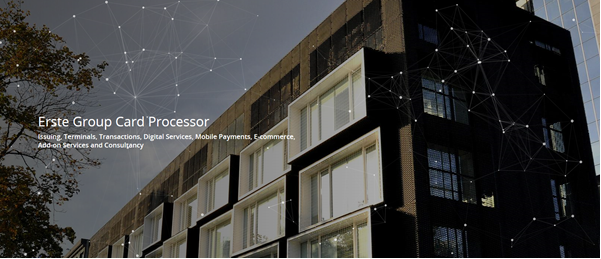 Erste Group Card Processor d.o.o., IT kompanija i međunarodni kartični procesor koji pruža suvremene usluge kartičnog procesiranja otvara radno mjesto u Zagrebu:Mlađi/Specijalist IT sustava (m/ž)Glavne odgovornosti:Razvoj i implementacija promjena na sustavima Dizajniranje rješenja u skladu s modernim IT i sigurnosnim standardima Poslovi održavanja i podrške Provođenje testiranja, te vrednovanje i dokumentiranje rezultata Suradnja s drugim organizacijskim jedinicama Idealan kandidat: VSS/VŠS elektrotehničkog/ prirodoslovno-matematičkog/ informatičkog usmjerenjaOracle PL/SQL programer Dobrodošlo je poznavanje ili interes za Postgres, ELK Stack, MongoDB, Kafka, SparkPoželjno radno iskustvo na istim ili sličnim poslovima, ali nije preduvjet Samostalnost, odgovornost i proaktivnost u raduSpremnost na kontinuirano profesionalno usavršavanjeAktivno korištenje engleskog jezika u govoru i pismuNaša ponuda:Mogućnost stručnog usavršavanja i profesionalnog razvojaPodrška od strane kolega i voditelja te ugodna radna atmosferaKontinuirane eksterne i interne edukacije te dijeljenje znanja s vrsnim stručnjacimaPoticajno nagrađivanje rezultata Raznovrsne pogodnosti (plaćeni mjesečni prijevoz i prehrana, uskrsnica, regres, božićnica, dar za dijete, dar za zaposlenike, godišnji sistematski pregled, dopunsko zdravstveno osiguranje i dr.)Godišnja uplata poslodavca u Erste zatvoreni dobrovoljni mirovinski fondProgram dodjele dionica Erste Grupe zaposlenicima Osiguran biciklarnik u prostorima kompanijeFleksibilno radno vrijeme (klizni početak i kraj radnog vremena, rad od kuće i mogućnost kraćeg rada petkom)Ako ste zainteresirani i motivirani priključiti se uspješnoj IT kompaniji koja djeluje u području kartičnog procesiranja molimo vas da uputite svoju zamolbu i životopis do 12.05.2022. godine putem linka Mlađi/Specijalist IT sustava.Za sve dodatne informacije možete kontaktirati Direkciju ljudskih potencijala na hr@egcp.com ili posjetite našu web stranicu.